FICHE D'INSCRIPTION HEBDOMADAIRE - ACCUEIL PERISCOLAIRE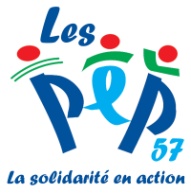 COMMUNES D’ARRIANCE, HAN-SUR-NIED, HERNY ET VATIMONTFiche à remettre impérativement au plus tard le jeudi qui précède pour la semaine suivante (remplir 1 fiche par enfant chaque semaine)Mme ou M.  ………………………..................…  Adresse……………………………………..Tel. ………………….. Inscrit mon enfant : Nom et Prénom 			       Né(e) le	              Ecole et Classe               DATES (semaine du  ...  au   ……) :IMPORTANT : en cas d’absence de l’enfant, les parents s’engagent à prévenir le plus rapidement possible. Aucune modification ne pourra être prise en compte si elle n’est pas signalée au plus tard la veille avant 8H30 (*). Dans le cas contraire, l’inscription préalable sera facturée à la famille.(*) : dès le vendredi pour le lundi suivant ; annulation possible le matin même avant 8h30, uniquement en cas de maladie et sur présentation d’un certificat médicalFait à  …………..……….  le  …………….Signature des parents :FICHE D'INSCRIPTION HEBDOMADAIRE - ACCUEIL PERISCOLAIRECOMMUNES D’ARRIANCE, HAN-SUR-NIED, HERNY ET VATIMONTFiche à remettre impérativement au plus tard le jeudi qui précède pour la semaine suivante (remplir 1 fiche par enfant chaque semaine)Mme ou M.  ………………………..................…  Adresse……………………………………..Tel. ………………….. Inscrit mon enfant : Nom et Prénom 			       Né(e) le	              Ecole et Classe               DATES (semaine du  ...  au   ……) :IMPORTANT : en cas d’absence de l’enfant, les parents s’engagent à prévenir le plus rapidement possible. Aucune modification ne pourra être prise en compte si elle n’est pas signalée au plus tard la veille avant 8H30 (*). Dans le cas contraire, l’inscription préalable sera facturée à la famille.(*) : dès le vendredi pour le lundi suivant ; annulation possible le matin même avant 8h30, uniquement en cas de maladie et sur présentation d’un certificat médicalFait à  …………..……….  le  …………….Signature des parents :Lundi - Mardi - Jeudi - VendrediLMJVTotalDatesAccueil : 7h30 - 8h30 : Préciser l'heure prévue d’arrivéeMidi : 12h - 14hSoir : 16h30 - 17h30Départ échelonné : 17h30 - 18h00 : Préciser l'heure prévue de départAttention : les enfants ne peuvent pas être récupérés durant la période d’activités prévue jusqu’à 17H30Attention : les enfants ne peuvent pas être récupérés durant la période d’activités prévue jusqu’à 17H30Attention : les enfants ne peuvent pas être récupérés durant la période d’activités prévue jusqu’à 17H30Attention : les enfants ne peuvent pas être récupérés durant la période d’activités prévue jusqu’à 17H30Attention : les enfants ne peuvent pas être récupérés durant la période d’activités prévue jusqu’à 17H30Attention : les enfants ne peuvent pas être récupérés durant la période d’activités prévue jusqu’à 17H30Lundi - Mardi - Jeudi - VendrediLMJVTotalDatesAccueil : 7h30 - 8h30 : Préciser l'heure prévue d’arrivéeMidi : 12h - 14hSoir : 16h30 - 17h30Départ échelonné : 17h30 - 18h00 : Préciser l'heure prévue de départAttention : les enfants ne peuvent pas être récupérés durant la période d’activités prévue jusqu’à 17H30Attention : les enfants ne peuvent pas être récupérés durant la période d’activités prévue jusqu’à 17H30Attention : les enfants ne peuvent pas être récupérés durant la période d’activités prévue jusqu’à 17H30Attention : les enfants ne peuvent pas être récupérés durant la période d’activités prévue jusqu’à 17H30Attention : les enfants ne peuvent pas être récupérés durant la période d’activités prévue jusqu’à 17H30Attention : les enfants ne peuvent pas être récupérés durant la période d’activités prévue jusqu’à 17H30